MODELLO DI DOMANDA PER LA CONCESSIONE DEL CONTRIBUTO FORFETTARIO AL SOGGETTO GIURIDICO RAPPRESENTANTE LA RETE INNOVATIVA REGIONALE / IL DISTRETTO INDUSTRIALE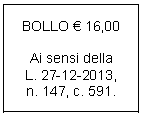 Al Direttore della Direzione Ricerca Innovazione e Competitività Energetica						PEC: ricercainnovazionenergia@pec.regione.veneto.it Domanda di contributo per la concessione del contributo forfettario.(avvertenza: qualora uno stesso soggetto giuridico rappresenti più distretti industriali o Reti Innovative Regionali, deve essere presentata domanda distinta per ciascun Distretto Industriale o Rete Innovativa Regionale) Il sottoscritto       nato a       provincia       il       /       /       e residente in       via       n°       Comune        CAP        Provincia       telefono      	cellulare      in qualità di legale rappresentante del soggetto giuridico denominato      ,Codice Fiscale      , P.IVA      ,riconosciuto dalla Giunta Regionale del Veneto quale soggetto giuridico rappresentante:[contrassegnare a lato l’opzione scelta]☐ la Rete Innovativa Regionale denominata      ;oppure☐ il Distretto Industriale denominato      ; ai sensi della DGR n. 853 dell’11 luglio 2023 e in relazione ai relativi criteri di assegnazione dei contributi forfettari per l’anno 2023 stabiliti nell’Allegato A alla succitata deliberazioneCHIEDEla concessione e l’erogazione dell’ammontare di contributo risultante dalla somma dei punteggi assegnati secondo i criteri stabiliti con Allegato A alla DGR n. 853/2023 e di seguito riportati.A tal fine, DICHIARA[PARTE DA COMPILARE DA PARTE DEL SOGGETTO GIURIDICO RAPPRESENTANTE LA RETE INNOVATIVA REGIONALE]A) “Partecipazione al percorso di monitoraggio della performance delle RIR e alla presentazione dell’azione del PR FESR Veneto 2021-2027 prevista per il “sostegno alla gestione e al funzionamento delle Reti Innovative Regionali”.[sarà attribuito 1 punto per ogni casella selezionata, barrare le caselle con la quale si intende dichiarare:]☐ di aver elaborato un documento di commento qualitativo sulla performance della RIR anche in relazione al monitoraggio effettuato in conformità ai contenuti previsti nell’Allegato E, del Decreto di approvazione dell’avviso.☐ di aver partecipato, direttamente o tramite proprio delegato, all’incontro individuale di monitoraggio della performance della RIR rappresentata e/o di aver partecipato all’incontro svoltosi il 26 aprile 2023 per la condivisione strategica dello sviluppo del modello di RIR nel corso della programmazione 2021-2027.B) “Attività di aggiornamento del database delle adesioni alle Reti Innovative Regionali pubblicato nel portale tematico regionale “Innoveneto” in gestione a Veneto Innovazione S.p.A.”[sarà attribuito 1 punto per aver completato tale operazione entro il termine stabilito, barrare la casella per dichiarare:]☐ di aver ultimato nel portale regionale “Innoveneto”, entro il 20 luglio 2023, le operazioni di aggiornamento dei dati riferiti agli aderenti alla RIR rappresentata.[PARTE DA COMPILARE DA PARTE DEL SOGGETTO GIURIDICO RAPPRESENTANTE IL DISTRETTO INDUSTRIALE]A) “Elaborazione o aggiornamento del piano di comunicazione”[sarà attribuito 1 punto per aver inviato tale elaborato allegato alla presente domanda, barrare la casella per dichiarare]☐ di aver elaborato o aggiornato, in conformità ai contenuti previsti nell’Allegato F del Decreto di approvazione dell’avviso, il piano di comunicazione per il periodo 2023-2025, che si allega alla presente domanda;B) “Attività di comunicazione/divulgazione”[barrare la casella per dichiarare]☐ di aver realizzato specifiche attività esecutive di comunicazione e divulgazione nel periodo temporale compreso tra la data 1/1/2023 e la data di presentazione della presente domanda di contributo, come di seguito specificate: ☐ Invio di newsletter relative al Distretto Industriale:numero delle newsletter inviate:     , dati identificativi delle newsletter (es. titolo):       date di invio:     , numero medio di destinatari:      ;☐ Aggiornamento sito web dedicato: date degli aggiornamenti eseguiti:   , tipologie di aggiornamento svolte (es. aggiornamento contenuti relativi a…)    ;☐ Aggiornamento sezione dedicata al distretto nel portale regionale “Innoveneto”;date degli aggiornamenti eseguiti:   , tipologie di aggiornamento svolte (es. aggiornamento contenuti relativi a…)    ;☐ Gestione di profili social specifici riferiti al Distretto Industriale”. Identificazione degli strumenti social (es. Facebook, Linkedin, ecc.) e dei relativi indirizzi dipubblicazione della pagina/profilo del Distretto Industriale:    [sarà attribuito 1 punto qualora almeno una delle quattro caselle sopra riportate, che indicano l’avvenuta esecuzione dell’attività di comunicazione/divulgazione, sia stata barrata e puntualmente compilata nei campi previsti]C) “Realizzazione di attività di networking/coinvolgimento delle imprese e stakeholder”[barrare la casella per dichiarare]☐ di aver partecipato, nel periodo compreso tra il giorno 1° gennaio 2023 e la data di presentazione della presente domanda, a convegni, seminari, workshop organizzati dal soggetto giuridico rappresentante il Distretto Industriale in cui sia stato riservato spazio di discussione riguardo al Distretto Industriale rappresentato;☐ di aver partecipato, nel periodo compreso tra il giorno 1° gennaio 2023 e la data di presentazione della presente domanda, a convegni, seminari, workshop organizzati da un soggetto diverso dal soggetto giuridico rappresentante il Distretto Industriale, ma in cui sia stato comunque riservato spazio di discussione riguardo al Distretto Industriale rappresentato.Riportare i dati identificativi della partecipazione (titolo, data e luogo di svolgimento, oggetto e argomenti trattati, numero dei partecipanti).[sarà attribuito 1 punto qualora almeno una delle due caselle sopra riportate, che indicano l’avvenuta esecuzione dell’attività di networking/coinvolgimento delle imprese, sia stata barrata e sia stata adeguatamente identificato l’evento in cui sia stato riservato spazio di discussione riguardo al Distretto Industriale rappresentato]DICHIARA, inoltre,ai sensi del D.P.R. 28 dicembre 2000, n. 445, articoli 46 e 47:che i dati e le informazioni contenuti nella presente istanza corrispondono al vero e di essere perciò consapevole delle responsabilità penali, derivanti dal rilascio di dichiarazioni mendaci, di formazione o uso di atti falsi, e della conseguente decadenza dai benefici concessi sulla base di una dichiarazione non veritiera, richiamate dagli articoli 75 e 76 del DPR n. 445/2000;di essere consapevole che il responsabile del procedimento può esperire accertamenti tecnici ed ispezioni ed ordinare esibizioni documentali, anche successivamente all’avvenuta erogazione del contributo;in conformità alle norme di cui alla legge regionale 11 maggio 2018, n. 16, di non essere stato condannato alla sanzione interdittiva di cui all’articolo 9, comma 2, lettera d), del decreto legislativo 8 giugno 2001, n. 231 “Disciplina della responsabilità amministrativa delle persone giuridiche, delle società e delle associazioni anche prive di personalità giuridica, a norma dell’articolo 11 della legge 29 settembre 2000, n. 300”, e non essere soggetto destinatario di misure di prevenzione personale applicate dall'autorità giudiziaria, di cui al Libro I, Titolo I, Capo II del decreto legislativo 6 settembre 2011, n. 159 “Codice delle leggi antimafia e delle misure di prevenzione, nonché nuove disposizioni in materia di documentazione antimafia, a norma degli articoli 1 e 2 della legge 13 agosto 2010, n. 136”, per gli effetti di cui all’articolo 67, comma 1, lettera g), salvo riabilitazione; di essere consapevole che il contributo forfettario, richiesto con la presente istanza, potrà essere concesso ad esperita istruttoria amministrativa, volta a verificare le condizioni di ammissibilità, i requisiti di legittimazione ed i presupposti necessari per la concessione e l’erogazione del beneficio economico;di essere consapevole che il contributo forfettario richiesto con la presente istanza, viene concesso ai sensi del Regolamento UE n. 1407/2013 – aiuti “de minimis”;AUTORIZZAla Regione del Veneto al trattamento dei dati personali ai sensi dell’articolo 13 del Regolamento 2016/679/UE - General Data Protection Regulation (GDPR) sulla base dell’informativa riportata al punto 6 dell’Allegato A e del Decreto Legislativo 30 giugno 2003, n. 196, come modificato dal Decreto Legislativo 10 agosto 2018, n. 101;ALLEGA alla presente domanda la seguente documentazione:dichiarazione ai sensi del Regolamento UE n. 1407/2013 – aiuti “de minimis” (Allegato C) (obbligatorio);dichiarazione ai sensi della l.r. 11 maggio 2018, n. 16 (Allegato D) (obbligatorio);elaborato relativo a commenti di tipo qualitativo sulla performance della RIR anche in relazione al monitoraggio effettuato dalla Regione del Veneto, contenente gli elementi indicati nell’Allegato E (per le sole Reti Innovative Regionali); predisposizione o aggiornamento del piano di comunicazione per il periodo 2023-2025 contenente gli elementi indicati nell’Allegato F (per i soli Distretti Industriali); copia fotostatica del documento di identità (      n.       rilasciato il      ) ai sensi dell’articolo 38 del DPR n. 445/2000 (non necessario qualora la dichiarazione venga sottoscritta con firma digitale valida);Luogo/Data       /      			        			     			            	 Firma olografa o digitale del legale rappresentante del soggetto giuridico richiedente